25.09.2019  № 2327О внесении изменений в постановление администрации города Чебоксары от 29.03.2017 № 762В соответствии с Федеральным законом от 06.10.2003 № 131-ФЗ «Об общих принципах организации местного самоуправления в Российской Федерации», Федеральным законом от 27.07.2010 № 210-ФЗ «Об организации предоставления государственных и муниципальных услуг», Уставом муниципального образования города Чебоксары – столицы Чувашской Республики, принятым решением Чебоксарского городского Собрания депутатов Чувашской Республики от 30.11.2005 № 40, постановлением администрации города Чебоксары от 06.06.2013 № 1776 «О порядке разработки, утверждения и проведения экспертизы административных регламентов предоставления муниципальных услуг и осуществления муниципального контроля», в целях повышения качества предоставления муниципальной услуги администрация города Чебоксары п о с т а н о в л я е т: 1. Внести в постановление администрации города Чебоксары от 29.03.2017 № 762 «Об утверждении административного регламента по предоставлению муниципальной услуги «Согласование переустройства и (или) перепланировки жилого (нежилого) помещения в жилых многоквартирных домах» следующие изменения:1.1. В наименовании и пункте 1 слова «жилого (нежилого) помещения в жилых многоквартирных домах» заменить словами «помещений в многоквартирном доме».1.2. В административном регламенте по предоставлению муниципальной услуги «Согласование переустройства и (или) перепланировки жилого (нежилого) помещения в жилых многоквартирных домах»: 1.2.1. В наименовании и подразделе 1.1 раздела I слова «жилого (нежилого) помещения в жилых многоквартирных домах» заменить словами «помещений в многоквартирном доме».1.2.2. В разделе I:подразделе 1.2 слова «жилых (нежилых) помещений» заменить словами «помещений в многоквартирном доме».пункт 1.3.1 подраздела 1.3 изложить в следующей редакции:«1.3.1. Информация о порядке и сроках предоставления муниципальной услуги и услуг, которые являются необходимыми и обязательными для предоставления муниципальной услуги, сведений о ходе предоставления указанных услуг является открытой и общедоступной и размещается:на официальном сайте органа местного самоуправления на Портале органов власти Чувашской Республики в информационно-телекоммуникационной сети «Интернет» (далее - официальный сайт органа местного самоуправления);на информационных стендах в зданиях администрации города Чебоксары, структурных подразделений, в которых предоставляется муниципальная услуга;в федеральной государственной информационной системе «Единый портал государственных и муниципальных услуг (функций)» www.gosuslugi.ru (далее - Единый портал государственных и муниципальных услуг).Сведения о местах нахождения и графиках работы, контактных телефонах, адресах электронной почты органа местного самоуправления, предоставляющего муниципальную услугу, его структурных подразделений, размещаются:на информационных стендах в зданиях администрации города Чебоксары, структурных подразделений;в средствах массовой информации (далее - СМИ); на официальном сайте органа местного самоуправления;на Едином портале государственных и муниципальных услуг;в федеральной государственной информационной системе «Федеральный реестр государственных и муниципальных услуг (функций)» (далее также - Федеральный реестр).Прием и информирование заинтересованных лиц по вопросам предоставления муниципальной услуги осуществляется сектором переустройства и перепланировок управления архитектуры и градостроительства администрации города Чебоксары, уполномоченным на предоставление услуги (далее – сектор).В соответствии с соглашением о взаимодействии между органом местного самоуправления и многофункциональным центром предоставления государственных и муниципальных услуг (далее - соглашение) информацию по вопросам предоставления муниципальной услуги заинтересованные лица могут получить также через многофункциональные центры предоставления государственных и муниципальных услуг (далее - МФЦ).Сведения о местах нахождения МФЦ, контактных телефонах для справок размещаются на информационных стендах в местах предоставления муниципальной услуги, в информационно-телекоммуникационной сети «Интернет» (далее – сеть «Интернет»).»;1.2.3. В разделе II:в подразделе 2.1 слова «жилого (нежилого) помещения в жилых многоквартирных домах» заменить словами «помещений в многоквартирном доме»;в подразделе 2.3, абзацах первом и втором подраздела 2.4, абзацах первом и пятом подраздела 2.6, абзацах третьем и четвертом подраздела 2.7, абзацах четвертом, шестом и седьмом подраздела 2.9, подразделе 2.10 слова «жилого (нежилого) помещения» заменить словами «помещения в многоквартирном доме»;подраздел 2.5 изложить в следующей редакции:«2.5. Нормативные правовые акты, регулирующие предоставление муниципальной услугиПеречень нормативных правовых актов, регулирующих предоставление муниципальной услуги, размещается на официальных сайтах органа местного самоуправления, структурных подразделений, Едином портале государственных и муниципальных услуг и в Федеральном реестре.»;в абзаце третьем подраздела 2.6, абзацах втором и четвертом подраздела 2.7 слова «жилое (нежилое) помещение» заменить словами «помещения в многоквартирном доме»;наименование подраздела 2.14 изложить в следующей редакции:«2.14. Требования к помещениям, в которых предоставляется муниципальная услуга, к залу ожидания, местам для заполнения запросов о предоставлении муниципальной услуги, информационным стендам с образцами их заполнения и перечнем документов, необходимых для предоставления каждой муниципальной услуги, размещению и оформлению визуальной, текстовой и мультимедийной информации о порядке предоставления такой услуги, в том числе к обеспечению доступности для инвалидов указанных объектов в соответствии с законодательством Российской Федерации о социальной защите инвалидов»;подраздел 2.15 дополнить абзацами следующего содержания:«Взаимодействие заявителя со специалистом сектора переустройства и перепланировок управления архитектуры и градостроительства  администрации города Чебоксары, предоставляющего муниципальную услугу, осуществляется при личном обращении заявителя:1) для подачи документов, необходимых для предоставления муниципальной услуги;2) для получения информации о ходе предоставления муниципальной услуги;3) для получения результата предоставления муниципальной услуги.Продолжительность каждого взаимодействия заявителя и специалиста, ответственного за выполнение административных процедур по предоставлению муниципальной услуги, не должна превышать 10 минут.Информация о ходе предоставления муниципальной услуги предоставляется непосредственно специалистом сектора, предоставляющего муниципальную услугу, по телефонам для справок, электронным сообщением по адресу, указанному заявителем, а также размещается в личном кабинете заявителя на Едином портале государственных и муниципальных услуг (при подаче запроса о предоставлении муниципальной услуги через Единый портал государственных и муниципальных услуг).Возможность получения муниципальной услуги в любом территориальном подразделении органа местного самоуправления, предоставляющего муниципальную услугу (экстерриториальный принцип), а также посредством запроса о предоставлении нескольких государственных и (или) муниципальных услуг в МФЦ, предусмотренного статьей 15.1 Федерального закона № 210-ФЗ, не предусмотрена.»;наименование подраздела 2.16 изложить в следующей редакции:«2.16. Иные требования, в том числе учитывающие особенности предоставления муниципальной услуги по экстерриториальному принципу (в случае, если муниципальная услуга предоставляется по экстерриториальному принципу) и особенности предоставления муниципальной услуги в электронной форме»;в абзаце первом подраздела 2.16 цифры «2.16.1» исключить;пункт 2.16.2 подраздела 2.16  признать утратившим силу.1.2.4. Раздел III изложить в следующей редакции:«III. Состав, последовательность и сроки выполненияадминистративных процедур (действий), требования к порядкуих выполнения, в том числе особенности выполненияадминистративных процедур в электронной форме,а также особенности выполнения административных процедурв МФЦ3.1. Предоставление муниципальной услуги в секторе переустройства и перепланировок управления архитектуры и градостроительства администрации города ЧебоксарыДля предоставления муниципальной услуги осуществляются следующие административные процедуры:прием и регистрация заявления и документов, необходимых для предоставления муниципальной услуги;формирование и направление запросов в органы (организации), участвующие в предоставлении муниципальной услуги;рассмотрение заявления и принятых документов и принятие решения о согласование переустройства и (или) перепланировки помещения в многоквартирном доме;выдача (направление) заявителю решения о согласовании переустройства и (или) перепланировки помещения в многоквартирном доме либо письменного уведомления об отказе в предоставлении муниципальной услуги  оформление акта приемочной комиссии о завершении переустройства и (или) перепланировки помещения в многоквартирном доме;исправление допущенных опечаток и ошибок в выданных в результате предоставления муниципальной услуги документах.3.1.1. Прием и регистрация заявления и документов, необходимых для предоставления муниципальной услугиОснованием для начала административной процедуры является поступление от заявителя лично либо от его представителя заявления и документов, необходимых для предоставления муниципальной услуги, одним из следующих способов:путем личного обращения в отдел по работе с обращениями граждан (физические лица, индивидуальные предприниматели) или в отдел делопроизводства  (юридические лица) администрации города Чебоксары;через организации федеральной почтовой связи;через Единый портал государственных и муниципальных услуг;через МФЦ.В случае представления документов представителем заявителя уполномоченному лицу необходимо представить документ, удостоверяющий личность, и документ, подтверждающий полномочия представителя.Заявление, поступившее в форме электронного документа, рассматривается в порядке, установленном для рассмотрения Заявления, поданного на бумажном носителе.Специалист отдела по работе с обращениями граждан или отдела делопроизводства, ответственный за прием и регистрацию заявления и документов:устанавливает личность заявителя путем проверки документа, удостоверяющего личность;проверяет наличие необходимых документов, указанных в подразделе 2.6 раздела II настоящего Административного регламента;проверяет документы на наличие подчисток, приписок, зачеркнутых слов и иных не оговоренных в них исправлений; на наличие повреждений, которые могут повлечь к неправильному истолкованию содержания документов;заверяет копии представленных документов после их сверки с соответствующими оригиналами (кроме заверенных в нотариальном порядке) штампом структурного подразделения, с указанием своей должности, проставлением личной подписи, указывая ее расшифровку и дату заверения;устанавливает соответствие заявления и документов, необходимых для предоставления муниципальной услуги, требованиям, указанным в подразделе 2.6 раздела II настоящего Административного регламента;вносит в журнал регистрации соответствующую запись о приеме заявления и документов, необходимых для предоставления муниципальной услуги, в том числе регистрационный номер и дату регистрации заявления;регистрирует заявление в СЭД с присвоением статуса «зарегистрировано»;заявителю выдает расписку в получении документов с указанием их перечня и даты их получения, а также с указанием перечня сведений и документов, которые будут получены по межведомственным запросам;формирует личное дело заявителя на предоставление муниципальной услуги;передает полученные документы на рассмотрение в сектор.Срок выполнения административной процедуры - 15 минут.Заведующий сектором в течение одного рабочего дня определяет специалиста сектора ответственным исполнителем по данным документам.Результатом административной процедуры является зарегистрированное Заявление с приложением документов, необходимых для предоставления муниципальной услуги.3.1.2. Формирование и направление запросов в органы (организации), участвующие в предоставлении муниципальной услугиОснованием для осуществления административной процедуры, связанной с формированием и направлением межведомственных запросов в органы (организации), участвующие в предоставлении муниципальной услуги, является установление в рамках осуществления административной процедуры, связанной с приемом заявления и документов, необходимых для предоставления муниципальной услуги и представляемых заявителем, необходимости обращения в государственные органы, органы местного самоуправления и подведомственные государственным органам или органам местного самоуправления организации, в распоряжении которых находятся документы в соответствии с нормативными правовыми актами Российской Федерации, нормативными правовыми актами субъектов Российской Федерации, муниципальными правовыми актами, с целью получения сведений, необходимых для предоставления муниципальной услуги.Межведомственный запрос администрации города Чебоксары о представлении документов (их копии или сведения, содержащиеся в них), необходимых для предоставления муниципальной услуги с использованием межведомственного информационного взаимодействия, должен содержать следующие сведения, если дополнительные сведения не установлены законодательным актом Российской Федерации:наименование органа, направляющего межведомственный запрос;наименование органа, в адрес которого направляется межведомственный запрос;наименование муниципальной услуги, для предоставления которой необходимо представление документа и (или) информации, а также, если имеется, номер (идентификатор) такой услуги в реестре муниципальных услуг;указание на положения нормативного правового акта, которыми установлено представление документа и (или) информации, необходимых для предоставления муниципальной услуги, и указание на реквизиты данного нормативного правового акта;сведения, необходимые для представления документа и (или) информации, установленные настоящим Административным регламентом, а также сведения, предусмотренные нормативными правовыми актами как необходимые для представления таких документа и (или) информации;контактная информация для направления ответа на межведомственный запрос;дата направления межведомственного запроса;фамилия, имя, отчество и должность лица, подготовившего и направившего межведомственный запрос, а также номер служебного телефона и (или) адрес электронной почты данного лица для связи.Срок направления межведомственного запроса в соответствующий орган (организацию) не должен превышать 3 рабочих дней с момента приема и регистрации заявления и документов, необходимых для предоставления муниципальной услуги. Результатом административной процедуры является направление межведомственного запроса в соответствующий орган (организацию).3.1.3. Рассмотрение заявления и принятых документов и принятие решения о согласовании переустройства и (или) перепланировки помещения в многоквартирном домеОснованием для начала административной процедуры является принятое к рассмотрению заявление с приложенными документами. В течение 10 рабочих дней со дня получения из отдела по работе с обращениями граждан, отдела делопроизводства администрации города Чебоксары зарегистрированного Заявления и приложенных документов специалист сектора рассматривает их и осуществляет проверку на наличие оснований для отказа в предоставлении муниципальной услуги, предусмотренных подразделом 2.9 настоящего Административного регламента. В случае отсутствия оснований для отказа в предоставлении муниципальной услуги, предусмотренных подразделом 2.9 настоящего Административного регламента, специалистом сектора  в течение 1 рабочего дня готовится в трех экземплярах решение о согласовании переустройства и (или) перепланировки помещения в многоквартирном доме и направляется на согласование заместителю главы администрации города Чебоксары по вопросам архитектуры и градостроительства - начальнику управления архитектуры и градостроительства с приложением документов, представленных заявителем.После подписания заместителем главы администрации города Чебоксары по вопросам архитектуры и градостроительства – начальником управления архитектуры и градостроительства трёх экземпляров решения о согласовании переустройства и (или) перепланировки помещения в многоквартирном доме специалист сектора в течение 1 рабочего дня регистрирует его в журнале регистрации решений о согласовании переустройства и (или) перепланировки помещения в многоквартирном доме и проставляет номер и дату регистрации на всех экземплярах решения о согласовании переустройства и (или) перепланировки помещения в многоквартирном доме.Форма решения утверждена постановлением Правительства Российской Федерации от 28.04.2005 № 266 (приложение № 2 к Административному регламенту).Результатом административной процедуры является рассмотрение заявления и принятие решения о согласовании переустройства и (или) перепланировки помещения в многоквартирном доме.3.1.4. Выдача (направление) заявителю решения о согласовании переустройства и (или) перепланировки помещения в многоквартирном доме либо письменного уведомления об отказе в предоставлении муниципальной услуги  3.1.4.1. Выдача уведомления о предоставлении муниципальной услуги  Основанием для начала административной процедуры является принятое решение о согласовании переустройства и (или) перепланировки помещения в многоквартирном доме. Решение о согласовании переустройства и (или) перепланировки помещения в многоквартирном доме выдается заявителю либо уполномоченному лицу заявителя лично при наличии полномочий, оформленных в соответствии с законодательством Российской Федерации, либо может быть направлено почтой (в зависимости от формы обращения заявителя или способа доставки, указанного заявителем в Заявлении) не позднее чем через 3 рабочих дня со дня принятия такого решения.Срок ремонтно-строительных работ, необходимый для переустройства и (или) перепланировки помещения в многоквартирном доме, продлевается заместителем главы администрации города Чебоксары по вопросам архитектуры и градостроительства – начальником управления архитектуры и градостроительства по заявлению заявителя в течении 10 рабочих дней со дня поступления соответствующего заявления.Решение о согласовании переустройства и (или) перепланировки помещения в многоквартирном доме является основанием для проведения переустройства и (или) перепланировки помещения в многоквартирном доме.3.1.4.2. Выдача уведомления об отказе в предоставлении муниципальной услуги  При установлении оснований для отказа в предоставлении муниципальной услуги, предусмотренных в подразделе 2.9 (кроме абз. 4)  настоящего Административного регламента, специалистом сектора в течение 1 рабочего дня  составляется письменное уведомление администрации города Чебоксары об отказе в предоставлении муниципальной услуги с указанием основания для отказа и подписывается  заместителем главы администрации города Чебоксары по вопросам архитектуры и градостроительства – начальником управления архитектуры и градостроительства.При установлении оснований для отказа в предоставлении муниципальной услуги, предусмотренных абз.4 подраздела 2.9 настоящего Административного регламента, а именно - в случае поступления  ответа органа государственной власти, органа местного самоуправления либо подведомственной органу государственной власти или органу местного самоуправления организации на межведомственный запрос, свидетельствующего об отсутствии документа и (или) информации, необходимых для переустройства и (или) перепланировки помещения в многоквартирном доме, специалист сектора в течение 1 рабочего дня составляет и направляет в отдел по работе с обращениями граждан администрации города Чебоксары для отправки почтовым отправлением письменное уведомление, подписанное заместителем главы администрации города Чебоксары – начальником управления архитектуры и градостроительства, которым информирует заявителя  о получении такого ответа и предлагает ему в течение 15 рабочих дней представить по собственной инициативе документы, необходимые для переустройства и (или) перепланировки помещения в многоквартирном доме.В случае неполучения от заявителя таких документов и (или) информации в течение 15 рабочих дней со дня направления уведомления, специалистом сектора в течение 1 рабочего дня составляется письменное уведомление администрации города Чебоксары об отказе в предоставлении муниципальной услуги с указанием основания для отказа и подписывается    заместителем главы администрации города Чебоксары – начальником управления архитектуры и градостроительства.  Уведомление об отказе с указанием причин отказа и возможностей их устранения выдается заявителю либо его представителям при наличии полномочий, оформленных в соответствии с действующим законодательством, либо направляется по почте в течение 3 рабочих дней со дня его составления.В случае если Заявление с приложенными документами поступило из МФЦ, специалист сектора организует доставку в МФЦ конечного результата предоставления услуги в течение одного рабочего дня со дня подписания.Результатом административной процедуры является выдача (направление) заявителю решения  о согласовании переустройства и (или) перепланировки помещения в многоквартирном доме либо письменного уведомления об отказе в согласовании переустройства и (или) перепланировки помещения в многоквартирном доме.3.1.5. Оформление акта приемочной комиссии о завершении переустройства и (или) перепланировки помещения в многоквартирном доме Основанием для начала административной процедуры является принятое заявление от заявителя о приемке в эксплуатацию помещения в многоквартирном доме после завершения переустройства и (или) перепланировки (далее – заявление о приемке).Завершение переустройства и (или) перепланировки помещения в многоквартирном доме подтверждается актом приемочной комиссии (приложение № 5 к Административному регламенту).Оформление приемочной комиссией акта о завершенном переустройстве и (или) перепланировке помещения в многоквартирном доме осуществляется в соответствии с решением о согласовании переустройства и (или) перепланировки помещения в многоквартирном доме на основании заявления физического лица и юридического лица, поданного в период действия указанного решения в администрацию города Чебоксары с приложением технического плана с экспликацией после завершения переустройства и (или) перепланировки помещения в многоквартирном доме.При этом заявитель (в том числе уполномоченное лицо) обязан указать в заявлении свой контактный телефон, контактные телефоны автора проекта и производителя работ, реквизиты действующего решения (номер и дата) о согласовании переустройства и (или) перепланировки помещения в многоквартирном доме и адрес помещения.Специалист сектора в течение 10 рабочих дней со дня получения заявления о завершении переустройства и (или) перепланировки помещения в многоквартирном доме согласовывает с заявителем дату и время проведения комиссионной проверки соответствия выполненных переустройства и (или) перепланировки помещений в многоквартирном доме проекту и оповещает членов приемочной комиссии о дате проверки объекта и оформления акта. Комиссионная проверка должна состояться не позднее 20 рабочих дней со дня поступления заявителя заявления о приемке.      Состав приемочной комиссии:	Председатель комиссии – заведующий сектором переустройства и перепланировок управления архитектуры и градостроительства администрации города Чебоксары.Члены комиссии: представители жилищных эксплуатационных организаций (по согласованию); автор проекта (по согласованию); подрядчик (исполнитель работ) (по согласованию); собственник помещения, главный архитектор города Чебоксары (по согласованию).В обязанности комиссии входит проверка соответствия выполненных переустройства и (или) перепланировки помещения в многоквартирном доме проекту.При соответствии выполненных работ по переустройству и (или) перепланировке помещения в многоквартирном доме согласованному проекту приемочной комиссией составляется в тот же день акт приемочной комиссии о приемке в эксплуатацию помещения в многоквартирном доме в четырех экземплярах и подписывается членами и председателем комиссии.Один экземпляр акта остается в секторе, второй экземпляр передается в предусмотренном настоящим Административным регламентом порядке заявителю, третий направляется в орган, осуществляющий учет объектов недвижимого имущества – Управление Федеральной службы государственной регистрации, кадастра и картографии по Чувашской Республике, четвертый – в организацию и учреждение технической инвентаризации для внесения изменения в технический паспорт помещения в многоквартирном доме.Акт приемочной комиссии подтверждает завершение переустройства и (или) перепланировки помещения в многоквартирном доме.При установлении приемочной комиссией фактов несоответствия проекту произведенных работ по переустройству и (или) перепланировке помещения в многоквартирном доме в акте делается соответствующая запись. В данном случае после подписания членами и председателем комиссии один экземпляр акта остается в секторе переустройства и перепланировок архитектуры и градостроительства администрации города Чебоксары, второй экземпляр передается заявителю.   Результатом административной процедуры является выдача акта приемочной комиссии о приемке в эксплуатацию помещения в многоквартирном доме после завершения переустройства и (или) перепланировки помещения в многоквартирном доме.3.1.6. Исправление допущенных опечаток и ошибок в выданных в результате предоставления муниципальной услуги документахОснованием для исправления допущенных опечаток и ошибок в выданных в результате предоставления муниципальной услуги документах является получение сектором заявления об исправлении допущенных опечаток и ошибок в выданных в результате предоставления муниципальной услуги документах, представленного заявителем (далее - заявление об исправлении ошибок).Заявление об исправлении ошибок представляется в сектор произвольной форме и рассматривается специалистом сектора в течение 1 рабочего дня с даты его регистрации.В случае выявления допущенных опечаток и (или) ошибок в выданных в результате предоставления муниципальной услуги документах специалист сектора, уполномоченный рассматривать документы, осуществляет замену указанных документов в срок, не превышающий 3 рабочих дней с даты регистрации заявления об исправлении ошибок.В случае отсутствия опечаток и (или) ошибок в выданных в результате предоставления муниципальной услуги документах специалист сектора, уполномоченный рассматривать документы, письменно сообщает заявителю об отсутствии таких опечаток и (или) ошибок в срок, не превышающий 3 рабочих дней с даты регистрации заявления об исправлении ошибок.Результатом административной процедуры является замена документов в случае выявления допущенных опечаток и (или) ошибок либо письменное уведомление об отсутствии таких опечаток и (или) ошибок.3.2. Особенности выполнения административных процедур в МФЦВ соответствии с соглашением МФЦ осуществляет следующие административные процедуры:информирование (консультирование) заявителей о порядке предоставления муниципальной услуги в МФЦ;прием и регистрация заявления и документов, необходимых для предоставления муниципальной услуги;выдача результата предоставления муниципальной услуги (положительного либо уведомления об отказе в предоставлении муниципальной услуги).Формирование и направление МФЦ межведомственного запроса при предоставлении муниципальной услуги в органы и организации, участвующие в предоставлении государственных и муниципальных услуг, не осуществляется.3.2.1.  Информирование (консультирование) заявителей о порядке предоставления муниципальной услуги в МФЦДля получения информации о процедуре предоставления муниципальной услуги заинтересованное лицо вправе обратиться в МФЦ устной форме, по телефону, в письменной форме или в форме электронного документа, через официальный сайт МФЦ в сети «Интернет». Информация о порядке предоставления муниципальной услуги размещается на информационных стендах в секторе ожидания МФЦ.Информирование (консультирование) о порядке предоставления муниципальной услуги осуществляют специалисты МФЦ в соответствии с графиком работы МФЦ. При устном личном обращении консультирование заявителей осуществляется в порядке электронной очереди либо по предварительной записи.Специалист МФЦ, осуществляющий индивидуальное устное информирование (консультирование), при обращении заинтересованного лица (по телефону или лично) должен подробно и в вежливой (корректной) форме информировать заинтересованных лиц по интересующим их вопросам.При устном личном обращении специалист МФЦ, осуществляющий информирование (консультирование), регистрирует обращение заявителя в АИС МФЦ, присваивая статус «Консультация». Специалист МФЦ отвечает на вопросы заявителя о муниципальной услуге, устанавливает наличие у заявителя документов, необходимых для предоставления муниципальной услуги, выдает необходимые информационные материалы (перечень документов, памятку и др.).При получении сообщений, направленных электронной почтой в адрес МФЦ или заполненной формы вопроса с сайта МФЦ, содержащей запрос заявителя, специалист МФЦ информирует заявителя по интересующему вопросу. Ответ на письмо, направленное в электронной форме, должно содержать дату и время получения сообщения, неизмененный текст оригинального сообщения, подробный и исчерпывающий ответ на запрос, имя и фамилию ответившего специалиста МФЦ, его должность, контактный телефон.К составлению ответов на запрос могут привлекаться другие должностные лица, компетентные в вопросе, содержащемся в обращении. По вопросам, не входящим в компетенцию МФЦ, данные обращения в день получения таких обращений направляются специалистом МФЦ по подведомственности в электронном виде.Подробная информация (консультация) предоставляется по следующим вопросам:нормативные правовые акты, регулирующие предоставление муниципальной услуги в МФЦ;перечень документов, необходимых для предоставления услуги, комплектность (достаточность) представленных документов;источники получения документов, необходимых для оказания муниципальной услуги;информация о размере взимаемой платы в случае, если необходимость взимания платы установлена законодательством;требования к оформлению и заполнению заявления и других документов;время приема и выдачи документов;сроки предоставления муниципальной услуги;последовательность административных процедур при предоставлении муниципальной услуги;перечень оснований для отказа в приеме документов и предоставлении муниципальной услуги;порядок обжалования осуществляемых действий (бездействия) и решений, принимаемых в ходе оказания муниципальной услуги.Продолжительность индивидуального устного информирования (консультирования) составляет не более 15 минут.3.2.2. Прием и регистрация заявления и документов, необходимых для предоставления муниципальной услугиОснованием для начала административной процедуры является представление лично либо представителем заявителя Заявления с приложением документов, предусмотренных подразделом 2.6 Административного регламента, в МФЦ.В случае представления документов представителем заявителя уполномоченному лицу необходимо представить документ, удостоверяющий личность, и документ, подтверждающий полномочия представителя. В ходе приема специалист МФЦ проверяет срок действия документа, удостоверяющего личность, наличие записи об органе, выдавшем документ, даты выдачи, подписи и фамилии должностного лица, оттиска печати. В ходе приема специалист МФЦ производит проверку представленного заявления с приложением документов на наличие необходимых документов согласно перечню, указанному в подразделе 2.6 Административного регламента, проверяет правильность заполнения Заявления, полноту и достоверность содержащихся в них сведений. Специалист МФЦ проверяет также документы на наличие подчисток, приписок, зачеркнутых слов и иных, не оговоренных в них исправлений; на наличие повреждений, которые могут повлечь к неправильному истолкованию содержания документов.В случае если документы не прошли контроль, в ходе приема специалист МФЦ в устной форме предлагает представить недостающие документы и (или) внести необходимые исправления. Если заявитель настаивает на приеме документов, специалист по приему документов осуществляет прием документов.При подготовке Заявления и прилагаемых документов не допускается применение факсимильных подписей. Заявитель несет ответственность за достоверность представленных сведений и документов. Представление заявителем неполных и (или) недостоверных сведений является основанием для отказа в предоставлении муниципальной услуги.Специалист МФЦ сличает представленные экземпляры оригиналов и копий документов друг с другом, выполняет на них надпись об их соответствии подлинным экземплярам, заверяет своей подписью и возвращает подлинные документы заявителю. При отсутствии одного или нескольких документов, несоответствии представленных документов требованиям подраздела 2.6 Административного регламента специалист МФЦ, ответственный за прием и регистрацию документов, уведомляет заявителя о наличии препятствий для предоставления муниципальной услуги, объясняет заявителю содержание выявленных недостатков в представленных документах и предлагает принять меры по их устранению.В случае принятия документов специалист МФЦ, ответственный за прием и регистрацию документов, фиксирует обращения заявителей в АИС МФЦ. После регистрации готовит расписку о принятии документов, согласие на обработку персональных данных (далее - расписка) в 3-х экземплярах (1 экземпляр выдает заявителю, 2-й с Заявлением и принятым пакетом документов направляется в уполномоченное структурное подразделение администрации города Чебоксары, 3-й остается в МФЦ) в соответствии с действующими правилами ведения учета документов.В расписке указываются следующие пункты:согласие на обработку персональных данных;данные о заявителе;расписка – уведомление о принятии документов;порядковый номер заявления;дата поступления документов;подпись специалиста;перечень принятых документов;перечень документов, которые будут получены по межведомственным запросам;сроки предоставления услуги;расписка о выдаче результата.После регистрации заявления специалист МФЦ в течение одного рабочего дня организует доставку представленного заявителем пакета документов из МФЦ в структурное подразделение администрации города Чебоксары, при этом меняя статус в АИС МФЦ на «отправлено в ведомство». В случае приема документов в будние дни после 16.00 или в субботу днем начала срока предоставления муниципальной услуги будет являться рабочий день, следующий за днем принятия заявления с приложенными документами.Результатом административной процедуры является прием и регистрация заявления с приложениями документов.3.2.3. Выдача результата предоставления муниципальной услуги (положительного либо уведомления об отказе в предоставлении муниципальной услуги)Основанием для начала административной процедуры является поступление в МФЦ из уполномоченного структурного подразделения администрации города Чебоксары конечного результата предоставления муниципальной услуги.Прием и выдачу документов, необходимых для предоставления муниципальной услуги, осуществляют специалисты МФЦ в соответствии с графиком работы МФЦ.В день поступления положительного конечного результата предоставления услуги специалист МФЦ делает отметку в АИС МФЦ о смене статуса документа на «готово к выдаче». Специалист МФЦ, ответственный за выдачу документов, фиксирует выдачу конечного результата предоставления услуги в расписке, раздел «выдача результата» своей подписью и подписью заявителя с указанием даты выдачи результата, при этом меняя статус в АИС МФЦ на «выдано».В случае поступления письменного уведомления об отказе в предоставлении услуги специалист МФЦ в день поступления уведомления фиксирует в АИС МФЦ смену статуса документа на «отказано в услуге» и извещает заявителя по телефону. Уведомление об отказе с указанием причин отказа и возможностей их устранения выдается заявителям либо их представителям при наличии полномочий, оформленных в соответствии с действующим законодательством, специалистом МФЦ, ответственным за выдачу документов, при предъявлении ими расписки о принятии документов.Специалист МФЦ фиксирует выдачу результата предоставления услуги в разделе расписки «выдача результата» своей подписью и подписью заявителя с указанием даты выдачи результата, при этом меняя статус в АИС МФЦ на «выдано». Заявителю выдается 1 экз. уведомления (оригинал) с прилагаемыми документами при личном обращении.Результатом административной процедуры является выдача заявителю либо его представителю письменного уведомления о предоставлении либо об отказе в предоставлении муниципальной услуги.3.3. Особенности выполнения административных процедур в электронной формеПри предоставлении муниципальной услуги в электронной форме, в том числе через Единый портал государственных и муниципальных услуг, осуществляются следующие административные процедуры:предоставление информации заявителям и обеспечение доступа заявителей к сведениям о муниципальной услуге;прием и регистрация заявления и документов, необходимых для предоставления муниципальной услуги;взаимодействие с органами (организациями), участвующими в предоставлении муниципальной услуги;предоставление заявителю сведений о ходе выполнения запроса о предоставлении муниципальной услуги;выдача заявителю результата предоставления муниципальной услуги.3.3.1. Предоставление информации заявителям и обеспечение доступа заявителей к сведениям о муниципальной услугеИнформирование о порядке предоставления муниципальной услуги осуществляется посредством размещения сведений на Едином портале государственных и муниципальных услуг, официальном сайте управления архитектуры и градостроительства администрации города Чебоксары в сети «Интернет».Заявитель имеет возможность получения информации по вопросам, входящим в компетенцию администрации города Чебоксары, посредством размещения вопроса в разделе «Интерактивная приемная» на официальном сайте администрации города Чебоксары в сети «Интернет». 3.3.2. Прием и регистрация заявления и документов, необходимых для предоставления муниципальной услугиВ случае поступления документов в электронной форме специалист по делопроизводству в день поступления проверяет действительность электронной подписи, переводит документы в бумажную форму (распечатывает), заверяет соответствие распечатанных документов электронным документам, и дальнейшая работа с ними ведется как с документами заявителя, поступившими в письменном виде. Действия, связанные с проверкой действительности усиленной квалифицированной электронной подписи заявителя, использованной при обращении за получением муниципальной услуги, а также с установлением перечня классов средств удостоверяющих центров, которые допускаются для использования в целях обеспечения указанной проверки и определяются на основании утверждаемой федеральным органом исполнительной власти по согласованию с Федеральной службой безопасности Российской Федерации модели угроз безопасности информации в информационной системе, используемой в целях приема обращений за предоставлением такой услуги, осуществляются в соответствии с постановлением Правительства Российской Федерации от 25 августа 2012 г. № 852 «Об утверждении Правил использования усиленной квалифицированной электронной подписи при обращении за получением государственных и муниципальных услуг и о внесении изменения в Правила разработки и утверждения административных регламентов предоставления государственных услуг».3.3.3.  Взаимодействие с органами (организациями), участвующими в предоставлении муниципальной услугиИнформационное взаимодействие структурного подразделения администрации города Чебоксары с органами (организациями), участвующими в предоставлении муниципальной услуги, с целью получения сведений, необходимых для предоставления муниципальной услуги, осуществляется в соответствии с п. 3.1.2. Административного регламента.3.3.4. Предоставление заявителю сведений о ходе выполнения запроса о предоставлении муниципальной услугиВ случае поступления заявления о предоставлении муниципальной услуги в форме электронного документа, в том числе с использованием Единого портала государственных и муниципальных услуг, обеспечивается возможность направления заявителю:сведений о поступившем заявлении о предоставлении муниципальной услуги, включая информацию о дате и времени его поступления и регистрации, а также о ходе рассмотрения заявления о предоставлении муниципальной услуги;уведомления о результатах рассмотрения документов, необходимых для предоставления услуги, содержащее сведения о принятии положительного решения о предоставлении услуги и возможности получить результат предоставления услуги либо мотивированный отказ в предоставлении услуги. Уведомление о завершении выполнения органом местного самоуправления указанных действий направляется заявителю в срок, не превышающий 1 рабочего дня после завершения соответствующего действия, на адрес электронной почты или с использованием средств Единого портала государственных и муниципальных услуг или официального сайта в личный кабинет по выбору заявителя.3.3.5. Выдача заявителю результата предоставления муниципальной услугиЕсли иное не предусмотрено законодательством Российской Федерации, документ, являющийся результатом предоставления муниципальной услуги, направляется заявителю с использованием информационно-телекоммуникационных технологий (в электронном виде), в том числе с использованием Единого портала государственных и муниципальных услуг.В качестве результата предоставления услуги заявителю обеспечивается по его выбору возможность получения:а) электронного документа, подписанного уполномоченным должностным лицом с использованием усиленной квалифицированной электронной подписи;б) документа на бумажном носителе, подтверждающего содержание электронного документа, направленного органом (организацией), в МФЦ;в) информации из государственных информационных систем в случаях, предусмотренных законодательством Российской Федерации.»;1.2.4. В абзаце втором подраздела 5.2 раздела V слова «запроса, указанного в статье 15.1 Федерального закона № 210- ФЗ» исключить. 1.3. Приложения № 1 и № 4 к постановлению признать утратившими силу.1.4. Приложения №№ 2, 3, 5 к административному регламенту изложить в редакциях согласно приложениям №№ 1, 2, 3 к настоящему постановлению.2. Управлению информации, общественных связей и молодежной политики администрации города Чебоксары опубликовать настоящее постановление в средствах массовой информации.3. Настоящее постановление вступает в силу со дня его официального опубликования.4. Контроль за выполнением настоящего постановления возложить на заместителя главы администрации города Чебоксары по вопросам архитектуры и градостроительства И.Л. Кучерявого.Глава администрации города Чебоксары                		    А.О. ЛадыковПриложение № 1к постановлению администрации  города Чебоксарыот 25.09.2019 № 2327Приложение № 2к Административному регламентуадминистрации города ЧебоксарыФорма документа, подтверждающего принятие решенияо согласовании переустройства и (или) перепланировки помещения(Бланк органа,осуществляющегосогласование)РЕШЕНИЕо согласовании переустройства и (или) перепланировки помещенияВ связи с обращением _______________________________________________________                        			(Ф.И.О. физического лица, наименование_____________________________________________________________________________              			       юридического лица – заявителя)о намерении провести переустройство и (или) перепланировку помещений                         		    (ненужное зачеркнуть)по адресу: ____________________________________________________________________                                     		   занимаемых (принадлежащих)_________________________________________, ___________________________________                                          					(ненужное зачеркнуть)на основании: ________________________________________________________________             			(вид и реквизиты правоустанавливающего документа на_____________________________________________________________________________переустраиваемое и (или) перепланируемое помещение)_______________________________________________________________, по результатамрассмотрения  представленных документов принято решение:1. Дать согласие на _________________________________________________________                    			(переустройство, перепланировку, переустройство _____________________________________________   помещений в соответствии си перепланировку – нужное указать)представленным проектом (проектной документацией).2. Установить <*>:срок производства ремонтно-строительных работ с "___" ____________ 20__ г.  по "___" _____________ 20__ г.;режим производства ремонтно-строительных работ с ____________ по _________часов в _______________________ дни.__________________________________________________________________________________________________________________________________________________________    --------------------------------<*> Срок и режим  производства ремонтно-строительных работ определяются в соответствии с заявлением. В случае если орган, осуществляющий согласование, изменяет указанные в заявлении срок и режим производства ремонтно-строительных  работ, в решении излагаются мотивы принятия такого решения.3. Обязать заявителя осуществить переустройство и (или) перепланировку помещения в соответствии с проектом (проектной документацией) и с соблюдением требований _______________________________________________________________________________________________________________________________________________(указываются реквизиты нормативного правового акта субъекта____________________________________________________________________________Российской Федерации или акта органа местного самоуправления,___________________________________________________________________________регламентирующего порядок проведения ремонтно-строительных работ по___________________________________________________________________________переустройству и (или) перепланировке жилых помещений)4. Установить, что приемочная комиссия осуществляет приемку выполненных ремонтно-строительных работ и подписание акта о завершении переустройства и (или) перепланировки помещения в установленном порядке.5. Приемочной комиссии после подписания акта о завершении переустройства и (или) перепланировки помещения направить подписанный акт в орган местного самоуправления.6. Контроль за исполнением настоящего решения возложить на ______________________________________________________________________________________________(наименование структурного подразделения и (или) Ф.И.О. должностного лица___________________________________________________________________________органа, осуществляющего согласование)                                					___________________________________							    (подпись должностного лица органа,							       осуществляющего согласование)                                                              							М.П.Получил: "__" _______ 20__ г. __________________________  (заполняется в случае                             		            (подпись заявителя или                  получения решения                                                                 лица заявителей)                                 лично)Решение направлено в адрес заявителя(ей) "___" ____________ 20__ г.(заполняется в случае направлениярешения по почте)                                       					___________________________                                       					    (подпись должностного лица,                направившего решение)Приложение № 2к постановлению администрации  города Чебоксарыот 25.09.2019 № 2327Приложение № 3к Административному регламентуадминистрации города ЧебоксарыФОРМА ЗАЯВЛЕНИЯО ПЕРЕУСТРОЙСТВЕ И (ИЛИ) ПЕРЕПЛАНИРОВКЕ ПОМЕЩЕНИЯВ __________________________(наименование органа местногосамоуправления__________________________муниципального образования)ЗАЯВЛЕНИЕо переустройстве и (или) перепланировке помещенияот ___________________________________________________________________________(указывается наниматель, либо арендатор, либо собственник помещения, либо собственники_____________________________________________________________________________ помещения, находящегося в общей собственности двух и более лиц, в случае, если ни один из_____________________________________________________________________________собственников либо иных лиц не уполномочен в установленном порядке представлять их интересы)_________________________________________________________________________________________________________________________________________________________________________________________________________________________________________________________________________________________________________________________________________________________________________________________________Примечание. Для физических лиц указываются: фамилия, имя, отчество, реквизиты документа, удостоверяющего личность (серия, номер, кем и когда выдан), место жительства, номер телефона; для представителя физического лица указываются: фамилия, имя, отчество представителя, реквизиты доверенности, которая прилагается к заявлению.Для юридических лиц указываются: наименование, организационно-правовая форма, адрес местонахождения, номер телефона, фамилия, имя, отчество лица, уполномоченного представлять интересы юридического лица, с указанием реквизитов документа, удостоверяющего эти правомочия и прилагаемого к заявлению.Местонахождение  помещения: ____________________________________________                                     					(указывается полный адрес:_____________________________________________________________________________город поселение, улица, дом,_____________________________________________________________________________корпус, строение, квартира (комната), подъезд, этаж)Собственник(и) помещения: _______________________________________________________________________________________________________________________________________________________________________________________________________Прошу разрешить __________________________________________________________ 			     (переустройство, перепланировку, переустройство и перепланировку –                                                                                       нужное указать) помещения, занимаемого на основании ___________________________________                                            					       (права собственности,_____________________________________________________________________________,договора найма, договора аренды – нужное указать)согласно прилагаемому проекту (проектной документации) переустройства и (или) перепланировки помещения.Срок производства ремонтно-строительных работ с "___" ___________ 20__ г. по "___" _________ 20__ г.Режим производства ремонтно-строительных работ с ______ по _____ часов в ___________________ дни.Обязуюсь:осуществить ремонтно-строительные работы в соответствии с проектом (проектной документацией);обеспечить свободный доступ к месту проведения ремонтно-строительных работ должностных лиц администрации города Чебоксары либо уполномоченного им органа для проверки хода работ; осуществить работы в установленные сроки и с соблюдением согласованного режима проведения работ.Согласие на переустройство и (или) перепланировку получено от совместно проживающих совершеннолетних членов семьи нанимателя помещения по договору социального найма от "___" _____________г.  N_______:    --------------------------------    <*> Подписи ставятся в присутствии должностного лица, принимающего документы. В ином случае представляется оформленное в письменном виде согласие члена семьи, заверенное нотариально, с проставлением отметки об этом в графе 5.К заявлению прилагаются следующие документы:1) ___________________________________________________________________________(указывается вид и реквизиты правоустанавливающего документа на переустраиваемое и (или) перепланируемое______________________________________________________________ на ______ листах;         помещение (с отметкой: подлинник или нотариально заверенная копия)2) проект (проектная документация) переустройства и (или) перепланировки  помещения на ________ листах;3) технический паспорт переустраиваемого и (или) перепланируемого помещения на _____ листах;4) заключение органа по охране памятников архитектуры, истории и культуры о допустимости проведения переустройства и (или) перепланировки  помещения (представляется в случаях, если такое помещение или дом, в котором оно находится, является памятником архитектуры, истории или культуры) на _____ листах;5) документы, подтверждающие согласие временно отсутствующих членов семьи нанимателя на переустройство и (или) перепланировку помещения, на _____ листах (при необходимости);6) иные документы: __________________________________________________________                      				     (доверенности, выписки из уставов и др.)Подписи лиц, подавших заявление <*>:"___" __________ 20__ г. _____________________ _______________________               (дата)                            (подпись заявителя)               (расшифровка подписи                                      				                                       заявителя)"___" __________ 20__ г. _____________________ _______________________               (дата)                            (подпись заявителя)               (расшифровка подписи                                      				                                       заявителя)"___" __________ 20__ г. _____________________ _______________________               (дата)                            (подпись заявителя)               (расшифровка подписи                                      				                                       заявителя)"___" __________ 20__ г. _____________________ _______________________               (дата)                            (подпись заявителя)               (расшифровка подписи                                      				                                       заявителя)    --------------------------------    <*> При пользовании жилым помещением на основании договора социального найма заявление подписывается нанимателем, указанным в договоре в качестве стороны, при пользовании жилым помещением на основании договора аренды – арендатором, при пользовании жилым помещением на праве собственности – собственником (собственниками).---------------------------------------------------------------------------------------------------------------------(следующие позиции заполняются должностным лицом, принявшим заявление)Документы представлены на приеме            "___" ________________ 20__ г.Входящий номер регистрации заявления     ___________________________Выдана расписка в получениидокументов                          			"___" ________________ 20__ г.                                     				N _______________Расписку получил                 			"___" ________________ 20__ г.                                     				___________________________                                          				 (подпись заявителя)______________________________________             		(должность,______________________________________             __________________                Ф.И.О. должностного лица,                                               (подпись)        принявшего заявление)Приложение № 3к постановлению администрации  города Чебоксарыот 25.09.2019 № 2327Приложение № 5к Административному регламентуадминистрации города ЧебоксарыАКТприемочной комиссии о приемке в эксплуатацию помещений после переустройства и (или) перепланировкиот « ___» ______________    20     г.                                       г. Чебоксары                                   Приемочная комиссия в составе:Председателя 			    							            	              (фамилия, имя, отчество)			              (должность)членов комиссии                                 _   	                                               __		        ______  	                                                                                 (фамилия, имя, отчество)						 	(должность) 					                                     				                                                                               (фамилия, имя, отчество)						 	(должность)				                                                 		         _______                                                                            (фамилия, имя, отчество)						 	(должность)				                                                 	        ____________  	                                                                                  (фамилия, имя, отчество)						 	(должность)УСТАНОВИЛА:Заказчиком (собственником, нанимателем) _______________________________________                (нужное подчеркнуть)                                    (Ф.И.О.)предъявлено к приемке в эксплуатацию  помещение № ______________дома № _____ по ул. (пр.) ___________________________________________________после переустройства  и (или) перепланировки. 2. Характеристика жилого дома _____________________________    ____________ этажный  жилой дом № _________(кирп., дер., крупнопан., монолит.)      (ук. число эт.)по ул. ______________________________________ с централизованным водо-, тепло-, электроснабжениемперегородки ___________________________ перекрытие __________________________                                 (кирп., дерев.)                                               (дерев., железобетонное)3. Находится на балансе _______________________________________________________4. Характеристика помещения до перепланировки помещение №_____ общей площадью _______ кв.м расположено на_______ этаже  жилого дома № ______ по ул. (пр.)_____________________________состоит из 										_____________                                                 (перечислить назначение помещений)												_______5. Переустройство и (или) перепланировка осуществлена на основании решения №_______ от_____________________________________________                                                		 ( наименование органа, выдавшего решение)___________________________________________________________________________6. Проектная документация на переустройство и (или) перепланировку разработана проектировщиком ___________________________________________________________________________________________________________________________                         (наименование организации и ее ведомственная подчиненность)7. Переустройство и (или) перепланировка осуществлена подрядчиком ________________________________________________________________                                                              (наименование организации)8. Перечень выполненных работ:__________________________________________________________________________________________________________________________9. Характеристика помещения после перепланировки и (или) переустройства  помещение №_____ общей площадью  _________ состоит ____________________________________________________________________________________                                                   (перечислить назначение помещений) 10. На основании осмотра объекта и ознакомления с соответствующей документацией установлено:Переустройство и (или) перепланировка соответствует (не соответствует)  проекту и требованиям  СП11. Решение приемочной комиссииПредъявленное к приемке в эксплуатацию  помещение №  дома № ______ ул. (пр.)_________________________  после переустройства и (или) перепланировкиПРИНЯТЬ (ОТКАЗАТЬ В ПРИЕМКЕ) В ЭКСПЛУАТАЦИЮ Председатель приемочной комиссии		________________________Члены  приемочной комиссии ____________________________________________________________________________________Чăваш РеспубликиШупашкар хулаАдминистрацийěЙЫШĂНУ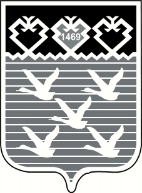 Чувашская РеспубликаАдминистрациягорода ЧебоксарыПОСТАНОВЛЕНИЕN п/пФамилия, имя, отчествоДокумент, удостоверяющий личность (серия, номер, кем и когда выдан)Подпись <*>Отметка о нотариальном заверении подписей лиц12345